PřihláškaCVIČENÍ PRO DĚTI(1.2. – 20.6.2024)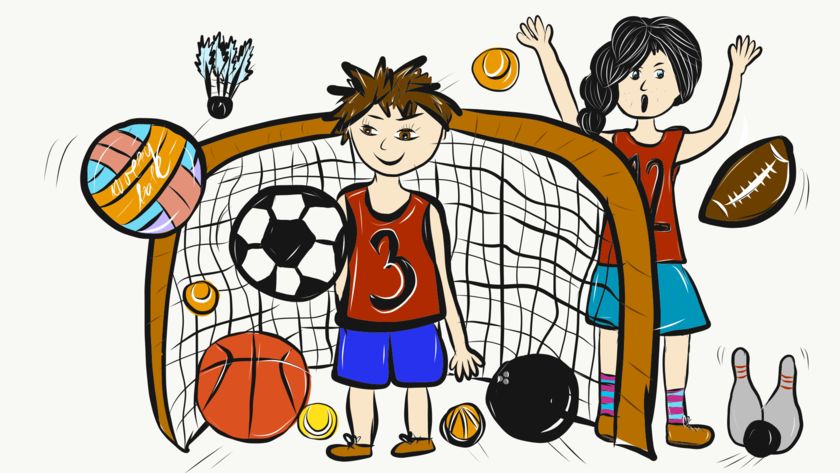 Termíny kurzu: * vámi zvolený kurz zaškrtněte□ Kurz 1		čtvrtek	16:00 – 17:00 	(věk 4–8 let)□ Kurz 2		čtvrtek	17:00 – 18:00		(věk 9–15 let)  Jméno a příjmení:      Datum narození:   Adresa trvalého bydliště: Emailová adresa:Telefonické spojení na rodiče: matka 							otec: U svého dítěte upozorňuji na (zdravotní stav, léky, zvláštnosti, …) Prosím vyjmenovat:Dítě bude vyzvedávat rodič či jiná pověřená osoba:    □ANO / □NEKdo: Dítě bude odcházet samo domů:   □ANO  / □NE		Souhlasím, aby osobní údaje uvedené na přihlášce, byly použity pro organizační potřeby Sportcentra Praha v souladu se zákonem o ochraně osobních údajů.V Praze dne: 					     Podpis rodičů: